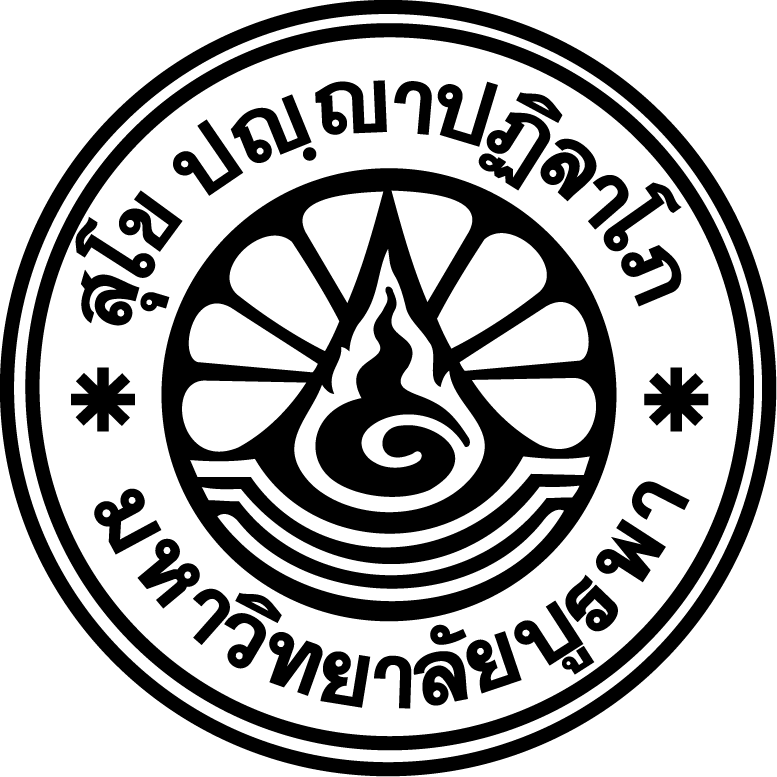 แบบรายงานสรุปผลการเข้าร่วมประชุม/ อบรม/ สัมมนา/ ศึกษาดูงาน/การเป็นวิทยากร/ นำนักเรียนเข้าร่วมกิจกรรมทางวิชาการชื่อ-สกุล .................................................................   สังกัด ฝ่าย/กลุ่มสาระฯ/งาน ......................................................เข้าร่วมโครงการ ประชุม	 อบรม	 สัมมนา	 ศึกษาดูงาน	        การเป็นวิทยากร นำนักเรียนเข้าร่วมกิจกรรมทางวิชาการ	   อื่นๆ เรื่อง ..............................................................................................................................................................................                        วันที่  ............................................................. ณ .........................................................................................................ผู้เข้าประชุม ประกอบด้วย ...........................................................................................................................................หลักฐาน/ร่องรอยที่ได้รับจากการเข้าร่วมกิจกรรม ได้แก่ เอกสาร	 เกียรติบัตร/วุฒิบัตร	 โล่/เหรียญรางวัล/ถ้วยรางวัล	    ภาพถ่าย ค่าตอบแทน จำนวน........บาท	 เงินรางวัล  จำนวน.........บาท	 ทุนการศึกษา จำนวน.........บาท	 CD-ROM/DVD อื่นๆ (โปรดระบุ)   ....................................................................................................................................วัตถุประสงค์ในการเข้าร่วมกิจกรรม  ......................................................................................................................................................................................................................................................................................................................................................................................................................................................................................................สรุปเนื้อหาสาระ / ผลจากการเข้าร่วมกิจกรรม......................................................................................................................................................................................................................................................................................................................................................................................................................................................................................................ประโยชน์ที่ได้รับจากการเข้าร่วมอบรมดังกล่าว......................................................................................................................................................................................................................................................................................................................................................................................................................................................................................................ปัญหา/อุปสรรค  ......................................................................................................................................................................................................................................................................................................................................................................................................................................................................................................แนวทางการแก้ไข ......................................................................................................................................................................................................................................................................................................................................................................................................................................................................................................งบประมาณที่ใช้ไป ....................................................... (.............................................................................................)ระดับความพึงพอใจจากการได้เข้าร่วมอบรมดังกล่าว    มากที่สุด 	      มาก 	      ปานกลาง 	      น้อย 	      น้อยที่สุดแผน/โครงการที่จะนำความรู้และประสบการณ์ที่ได้รับมาพัฒนาโรงเรียน	......................................................................................................................................................................................................................................................................................................................................................................................................................................................................................................ชื่อ......................................................		              ชื่อ......................................................            (....................................................)			      (.....................................................)ตำแหน่ง............................................                                       หัวหน้าฝ่าย/กลุ่มสาระฯ/งาน